工业品外观设计国际分类专门联盟（洛迦诺联盟）专家委员会第十六届会议2023年10月23日至25日，日内瓦报　告经专家委员会通过导　言洛迦诺联盟专家委员会（下称委员会）于2023年10月23日至25日在日内瓦举行了第十六届会议。委员会下列成员出席了会议：白俄罗斯、保加利亚、秘鲁、波兰、大韩民国、德国、俄罗斯联邦、法国、芬兰、哈萨克斯坦、荷兰、捷克共和国、克罗地亚、拉脱维亚、联合王国、罗马尼亚、摩尔多瓦共和国、墨西哥、挪威、日本、瑞典、瑞士、沙特阿拉伯、斯洛伐克、土耳其、乌克兰、乌兹别克斯坦、西班牙、希腊、匈牙利、伊朗伊斯兰共和国、印度和中国（33个）。下列国家派观察员出席了会议：阿尔及利亚、安哥拉、巴基斯坦、贝宁、菲律宾、哥伦比亚、加纳、柬埔寨、喀麦隆、科威特、立陶宛、马里、美利坚合众国、纳米比亚、尼日尔、斯里兰卡、也门、伊拉克、以色列、越南和乍得（21个）。下列国际政府间组织的代表以观察员身份列席了会议：比荷卢知识产权组织（BOIP）、非洲地区知识产权组织（ARIPO）和欧洲联盟（欧盟）。与会人员名单见本报告附件一。会议由产权组织基础设施和平台部门助理总干事夏目健一郎先生宣布开幕，他向与会者表示欢‍迎。主席团委员会一致选举莫文娜·贝尔女士（联合王国）担任主席。艾莉森·齐格女士（产权组织）担任会议秘书。通过议程委员会一致通过了议程，见本报告附件二。讨论、结论和决定依照1979年9月24日至10月2日举行的产权组织领导机构第十届系列会议的决定（见文件AB/X/32第51段和第52段），本届会议的报告仅反映委员会的各项结论（决定、建议、意见等），尤其不反映任何与会者的发言，除非是在委员会任何具体结论作出后对结论表示或者再次表示的保留意‍见。通过对洛迦诺分类第十四版进行修正和补充的程序讨论基于的谅解是：(i)	对于洛迦诺分类（下称分类）进行修正和补充不造成商品从一个大类转移至另一个大类的，依《洛迦诺协定》第3条第（4）款需洛迦诺联盟国家的简单多数；(ii)	对于商品从一个大类转移至另一个大类的，依相同的第3条第（4）款需洛迦诺联盟国家一致同意。委员会注意到，依《洛迦诺协定》第3条第（6）款规定，未出席会议或者在会议期间或委员会议事规则所规定的期间未参加投票的联盟国家视为已接受委员会的决定。审议对洛迦诺分类第十四版进行修正和补充的建议–各项建议讨论依据项目LO162、附件2进行，其中载有修正和补充分类当前版本（第十四版）的建议一‍览。尽管本届会议正在试用LOCRMS的两阶段电子表决，但委员会一致同意通过在LOCRMS中被放入第一组且在表决1中获得五分之四多数支持的所有分类修改提案。委员会的决定可见LOCRMS/Sessions/CE16（以及电子论坛，项目LO160）。关于在表决1中未获足够支持并在LOCRMS中被放入第二组的其余提案，委员会通过了对分类的大量修正和其他修改。委员会的决定可见LOCRMS/Sessions/CE16（以及电子论坛，项目LO160）。讨论“虚拟外观设计”议题讨论依据瑞士提交的一项提案进行，涉及为虚拟物品创建一个新的小类（Cl.14-07），虚拟物品是外观设计申请中的一个新领域。尽管提案最终被撤回，但它确实为分享有关这一新议题的经验和想法提供了一个良机。此外，还对该提案进行了非正式表决，以了解委员会是否赞成创建一个新的小类，但这一想法没有得到委员会的支持。国际局随后要求委员会提供反馈意见，首先是是否已经收到这方面的申请，其次是了解目前对这一问题的立场。多数成员国尚未收到这方面的申请。一个观察员国指出，确实收到了申请，但国家立法没有跟上技术发展的步伐，因此虚拟物品必须与屏幕显示绑定，然后归入第14-04类。一些成员国建议将虚拟物品归入与其实物等同物相同的类别。另一个成员国建议，虚拟物品可以归入第14类以及实物对应物的类。国际局指出，海牙体系是单类的，因此不能接受在同一申请中将实物和虚拟产品归入不同的类。有人非常担心会产生双重分类，即为了容纳虚拟物品，整个洛迦诺分类可能会在第14类下重复。一个成员国指出，如果虚拟物品与实物归入同一类，可能会与版权法发生冲突。总之，尽管委员会意识到目前在这一问题上没有共识，但认为今后可以对“一般性说明”进行修正，以便在这一发展中的领域为用户提供指导。locrms（洛迦诺分类修订管理方案）新修订程序–引入两阶段表决讨论基于项目LO162、附件1进行，涉及使用LOCRMS的新修订程序和引入表决1和表决2，由国际局提交。委员会高度支持并一致批准了新的修订程序，引入了两阶段表决，以便在会议期间对第二组提案进行更充分的讨论。LOCRMS的引入被认为是一个巨大的成功，它是一个非常方便用户的工具，使会议能够更有效率地进行。会议还认识到，今后将考虑进一步改进LOCRMS系统。不过，也有一个观察员国提醒委员会在表决1时谨慎投票，因为这可能对委员会批准哪些提案产生重大影响。专家委员会的下届会议；下一版的生效委员会商定，下届（第十七届）会议将于2025年秋季在日内瓦举行，具体取决于产权组织各主要委员会的时间表。委员会注意到，国际局将编制并于2024年6月在线发布分类新一版（第十五版）的英文和法文版，并将在2024年6月底前发送新版生效的通知。委员会同意，对分类第十四版的修正和补充将于2025年1月1日生效。会议闭幕主席宣布会议闭幕。专家委员会于2023年11月9日以电子方式一致通过了本报告。[后接附件]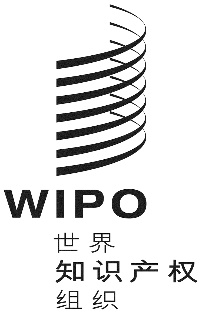 CCEL/16/2CEL/16/2CEL/16/2原 文：英文原 文：英文原 文：英文日 期：2023年11月9日  日 期：2023年11月9日  日 期：2023年11月9日  